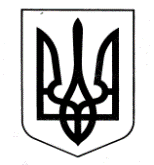 Виконавчий комітет Первомайської міської радиВідділ освітиНАКАЗ26.07.2019									                      № 247м. ПервомайськийПро перевірку закладів освітиміста з питань охорони праці     	В зв’язку з підготовкою до нового 2019/2020 навчального року і роботи в осінньо-зимовий період, проведенням огляду готовності закладів дошкільної, загальної середньої та позашкільної освіти міста до роботи у 2019/2020 навчальному роціНАКАЗУЮ:1. Здійснити перевірку закладів дошкільної, загальної середньої та позашкільної освіти і МРЦ з питань охорони праці, пожежної безпеки та безпеки життєдіяльності, для чого:1.1. Створити  комісію у складі: Касьянова Г.Б. – спеціаліст з охорони праці відділу освіти, голова комісії;Столяр Ю.О.  –начальник господарчої групи відділу освіти;Кравченко І.Р. – старший інженер господарчої групи відділу освіти.1.2.. Голові комісії Касьяновій Г.Б. залучити до перевірки закладів освіти на місцях представника РВ ГУ ДСНС в Харківській області.1.3. Перевірку закладів освіти на місцях з питань охорони праці, пожежної безпеки та безпеки життєдіяльності провести 12-13 серпня 2019 року.1.4. Відповідно до розпоряджень міського голови від 26 липня 2019 №154 щодо виконання рішень Первомайської міської ради від 25.06.2019 №1271-60/7, №1272-60/7 з питання реорганізації шляхом приєднання ЗОШ І-ІІІ ступенів №1 і ЗОШ І-ІІІ ступенів №4 та №155 «Про проведення огляду готовності закладів освіти міста до роботи в 2019/2020	 навчальному році» перевірку ЗОШ І-ІІІ ступенів №1 та ЗОШ І-ІІІ ступенів №4 не проводити.2. Комісії узагальнити результати перевірки і підготувати відповідні рекомендації керівникам закладів.                                                                                                                 До 16.08.20193. Голові комісії Касьяновій Г.Б. забезпечити підписання актів готовності закладів до роботи у 2019/2020 навчальному році представниками Первомайського РВ ГУДСНС в Харківській області та Первомайського РУ ГУ Держпродспоживслужби в Харківській області.                                                                                                                 До 22.08.20194. Керівникам навчальних закладів міста забезпечити належні умови для роботи комісії.                                                                                                                12-13.08.20195. Контроль за виконанням даного наказу залишаю за собоюНачальник відділу освіти                                                                         А.Р. СадченкоМартиненко О.І. 3 61 69З наказом ознайомлена:_____________Г.Б. Касьянова